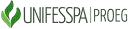 UNIVERSIDADE FEDERAL DO SUL E SUDESTE DO PARÁPRÓ-REITORIA DE ENSINO DE GRADUAÇÃO -PROEGDIRETORIA DE PLANEJ. E PROGRAMAS EDUCACIONAIS – DPPEDDIVISÃO DE PROGRAMAS EDUCACIONAIS – DIPEANEXO V – RESCISÃO DE TERMO DE COMPROMISSOPROGRAMA: PROLAB 2024 (EDITAL 10/2024 PROEG)Comunicamos que a partir de     /     /      fica rescindido o Termo de Compromisso firmado na data  de      /       /       entre a Universidade Federal do Sul e Sudeste do Pará, representada pelo(a) Coordenador(a) do Projeto 	_____ e pelo(a) discente apoiador(a) _________________________________________, regularmente matriculado(a) no curso de __________________________________________sob a Matrícula nº ______________       .Informamos que a referida bolsa foi encerrada na supracitada data pelo seguinte motivo: (  ) Por iniciativa da Unidade / IFES(   ) Situação irregular de matrícula do estudante(   ) Por iniciativa do(a) estudante(   ) Outros:_______________E por estarem de inteiro e comum acordo com as condições e dizeres desta Rescisão as partes assinam o presente documento. 	, 	de 	de 	____.         Discente Apoiador         Coordenador do Projeto